August 28, 2016Surviving the SummerA series on surviving…and even thriving!“I know how to survive…” Philippians 4:12a Voice“Surviving Conflict”“Finally, all of you should be of one mind. Sympathize with each other. Love each other as brothers and sisters. Be tenderhearted, and keep a humble attitude.  Don’t repay evil for evil. Don’t retaliate with insults when people insult you. Instead, pay them back with a blessing. That is what God has called you to do, and he will grant you his blessing.” 1 Peter 3:8-9 NLT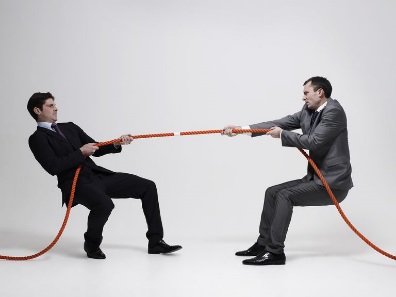 Conflicts               over…Poor communication or miscommunication.Differences in personality.Misunderstandings.Frustrations.Different values.Power strugglesIn marriage: money, sex, work, children, choresIn families: finances and jobs, sibling rivalry, child discipline, in-laws, and extended family“Where do you think all these appalling wars and quarrels come from? Do you think they just happen? Think again. They come about because you want your own way, and fight for it deep inside yourselves. You lust for what you don’t have and are willing to kill to get it. You want what isn’t yours and will risk violence to get your hands on it.” James 4:1 The Message                      ways to handle conflicts*…“An angry person stirs up conflict, and a hot-tempered person commits many sins.” Proverbs 29:22 NIVAvoiding.Being defensive.Overgeneralizing.
Being right.Mind reading.Not listening.Blame game.Having to win.Character attacks.Stonewalling.*Elizabeth Scott“10% of conflicts are due to difference in opinion. 90% are due to wrong tone of voice." - Unknown“The greedy stir up conflict, but those who trust in the Lord will prosper.” Proverbs 28:25 NIVLet love be your                  …“Above all, clothe yourselves with love, which binds us all together in perfect harmony.” Colossians 3:14 NLTRemember God chose you to be               , and to represent Him.“Since God chose you to be the holy people He loves, you must clothe yourselves with tenderhearted mercy, kindness, humility, gentleness, and patience.” Colossians 3:12 NLTGive allowances to others as we all have                .“Make allowance for each other’s faults…” Colossians 3:13a NLTGive a gentle answer in                          .“A gentle answer deflects anger, but harsh words make tempers flare.” Proverbs 15:1 NLTBe ready to forgive those who                   you, before they even ask.“…forgive anyone who offends you. Remember, the Lord forgave you, so you must forgive others.” Colossians 3:13b NLTOffer love as it                    a multitude of sins.“Hatred stirs up conflict, but love covers all wrongs.”                           Proverbs 10:12 NIV“Most important of all, continue to show deep love for each other, for love covers a multitude of sins.” 1 Peter 4:8 NLT                    ways to handle conflicts…“When we arrived in Macedonia, there was no rest for us. We faced conflict from every direction, with battles on the outside and fear on the inside.” 2 Corinthians 7:5 NLT"When people respond too quickly, they often respond to the wrong issue. Listening helps us focus on the heart of the conflict. When we listen, understand, and respect each other's ideas, we can then find a solution in which both of us are winners." 
- Dr. Gary Chapman
Speak the                 in love.“So stop telling lies.  Let us tell our neighbors the truth, for we are all parts of the same body.” Ephesians 4:25 NLT                       anger appropriately.“In your anger do not sin…” Ephesians 4:26a NIV“And ‘don’t sin by letting anger control you.’”                                               Ephesians 4:26a NLT                 with your anger in a timely manner.“Don’t let the sun go down while you are still angry, for anger gives a foothold to the devil.” Ephesians 4:26b-27 NLT                     your conversation.“Don’t use foul or abusive language.  Let everything you say be good and helpful, so that your words will be an encouragement to those who hear them.” Ephesians 4:29 NLT                  a conscious decision to let go of all emotions or feelings that would harbor the conflict.“Get rid of all bitterness, rage, anger, harsh words, and slander,as well as all types of evil behavior.” Ephesians 4:31 NLTInstead of responding negatively to the situation, 
                                 to demonstrate kindness and sensitivity.“Instead, be kind to each other, tenderhearted…” 
Ephesians 4:32a NLTInstead of increasing your anger by
                                 self-talk, let forgiveness be your attitude, just as God forgave you. “…forgiving one another, just as God through Christ has forgiven you.” Ephesians 4:32b NLTNext in the series: September 4 – “Don’t Just Survive But Thrive” “No, despite all these things, overwhelming victory is ours through Christ, who loved us.” Romans 8:37